COMUNE DI MUROS                                   PROVINCIA DI SASSARI                     COPIADELIBERAZIONE  DELLA GIUNTA COMUNALEN. 103  del 16/11/2012OGGETTO: CONTRATTAZIONE DECENTRATA ANNO 2012 – INDIRIZZI ALLA DELEGAZIONE TRATTANTE DI PARTE PUBBLICA.L’anno duemiladodici addì 16 del mese di Novembre alle ore 12  nella sala delle adunanze del Comune suddetto, regolarmente convocata a norma delle disposizioni vigenti, la Giunta Comunale si è riunita alla presenza dei Sigg.: Presenti n. 3  –  Assenti n. 2Partecipa il Segretario comunale Dr.ssa Maria Giuseppa Bullitta Assume la Presidenza il Sindaco Gesuino Scano il quale constata la legalità della seduta la dichiara aperta, invitando la Giunta a deliberare sull’oggetto.Ritenuto di dover nominare la composizione della delegazione trattante di parte pubblica,  nelle persone del Segretario Comunale (Dr.ssa Bullitta Maria Giuseppa) in qualità di Presidente, del Responsabile del Servizio Amministrativo e AA.GG. (Dott.ssa Nicolina Cattari) in qualità di componente, della Dott.ssa Nadia Cardenia, in qualità di segretario verbalizzante;Dato atto che:in data 11 aprile 2008 è stato sottoscritto il contratto collettivo nazionale di lavoro del personale del comparto regioni autonomie locali per il quadriennio normativo 2006-2009 e biennio economico 2006- 2007 e in data 31.07.2009 il biennio economico 2008-2009;che con Deliberazione n. 19 del 3.03.2009 è stato autorizzata la sottoscrizione il contratto collettivo decentrato integrativo del Comune di Muros per il periodo 1 gennaio 2006 – 31 dicembre 2009, ancora vigente;a termini dell’art. 16, comma 3 del D. Lgs. 150/2009 (cosiddetta “Riforma Brunetta”), è necessario  adeguarsi ai principi costituenti la riforma medesima;in vista delle trattative per la stesura del contratto collettivo decentrato integrativo anno 2012  appare opportuno formulare alla delegazione trattante le direttive volte a definire gli obiettivi ed i vincoli;Richiamati i principali istituti oggetto di contrattazione ed individuati gli indirizzi generali utili alla discussione, come di seguito esposti:Destinare le risorse per compensare le specifiche responsabilità, il rischio, il maneggio valori e la reperibilità;Le restanti risorse siano destinate all’istituto della perfomance individuale e/o collettiva tenendo conto degli obiettivi generali e specifici che verranno contenuti nelle scelte programmatiche del piano degli obiettivi e del sistema di valutazione adottato dal Unione del Comuni del Coros con Deliberazione n. 6 del 27.10.2011 è pienamente applicabile nei Comuni aderenti ;Visto l’art. 48 del D. Lgs. 267/2000;Visto il C.C.N.L. - Regioni Autonomie Locali 2006/2009;Visti l’art. 4 del C.C.N.L. stipulato il 1° aprile 1999 che, in ordine alla Contrattazione collettiva decentrata integrativa a livello di ente e l’art. 5 dello stesso CCNL, così sostituito dall’art. 4 del C.C.N.L. 22 gennaio 2004, che disciplina i tempi e le procedure per la stipulazione o il rinnovo del contratto collettivo decentrato integrativo;Visto, altresì, l’art. 10 del citato contratto collettivo nazionale di lavoro che disciplina la composizione delle delegazioni;Acquisiti i prescritti pareri ai sensi del D. Lgs. 267 del 18/08/2000;Con votazione unanime;DELIBERADi  costituire la delegazione trattante di parte pubblica nelle persone di seguito elencate:Presidente:  Segretario Comunale, Dr.ssa Bullitta Maria Giuseppa;Componente: Responsabile del Servizio Amministrativo, Dr.ssa Nicolina Cattari;  Segretario verbalizzante: Istr. Dir. Amm.vo, Dr.ssa Nadia Cardenia.Di approvare la direttiva e gli indirizzi generali utili alla discussione, a cui la parte pubblica dovrà attenersi nella  definizione della contrattazione decentrata per la destinazione del salario accessorio per l’anno 2012, che viene esposta di  seguito:Destinare le risorse per compensare le specifiche responsabilità, il rischio, il maneggio valori e la reperibilità;Le restanti risorse siano destinate all’istituto della perfomance individuale e/o collettiva tenendo conto degli obiettivi generali e specifici che verranno contenuti nelle scelte programmatiche del piano degli obiettivi e del sistema di valutazione adottato dal Unione del Comuni del Coros con Deliberazione n. 6 del 27.10.2011 è pienamente applicabile nei Comuni aderenti ;Di dichiarare con separata votazione favorevole unanime, la presente deliberazione immediatamente eseguibile, ai sensi del 4 ° comma, dell’art. 134 del Decreto Legislativo 18.08.2000 n. 267.______________________________________________________________________________________________PARERI  ex art. 49 del D.Lgs. n. 267/2000:________________________________________________________________________________________________PUBBLICAZIONE ex art. 124 del D.Lgs. 267/ 2000:La  sottoscritta Responsabile del Settore, ATTESTA che la presente Deliberazione è stata affissa all’Albo Pretorioon-line di questo Comune dal g.     /11/2012 per 15 giorni consecutivi. Attesta altresì che la presente è inserita nel Repertorio degli Atti Pubblicati all’Albo Pretorio on-line con referto n.        del     /11/2012, nonché consegnata a mani del messo notificatore ai Sigg.ri Capigruppo consiliari in data ____/11/2012..Muros lì,             /11 /2012	                            		 	 IL RESPONSABILE AMMINISTRATIVO       F.to Nicolina Cattari________________________________________________________________________________________________Il sottoscritto, visti gli atti d’ufficioATTESTAche la presente deliberazione è divenuta esecutiva il giorno ________________perché dichiarata immediatamente esecutiva (art. 134, co. 2 D. Lgs. n. 267/2000)decorsi 10 giorni dalla pubblicazione (art. 134, co. 3, D. Lgs. n. 267/2000).N.QualificaCognome e NomePresentiAssenti1Presidente SindacoScano GesuinoX2Vice Sindaco e AssessorePulina Franca RossanaX3AssessoreQuadu FrancaX4Assessore Canu NadiaX5AssessoreSerra Maria GiovannaX        IL SEGRETARIO COMUNALEIL PRESIDENTE F.to Maria Giuseppa BullittaF.to Gesuino ScanoVisto, per Regolarità Tecnica:      parere FAVOREVOLE      parere NON FAVOREVOLEIl Responsabile del Servizio            F.to Nicolina CattariVisto, per Regolarità Contabile:      parere FAVOREVOLE      parere NON FAVOREVOLEIl Responsabile del Servizio                                                                                                             IL SEGRETARIO COMUNALE                                                                                                    F.to Dott.ssa Bullitta Maria GiuseppaLa presente copia è conforme all’originale da servire ad uso amministrativo.Muros,                                                                                                                                                          IL RESPONSABILE AMMINISTRATIVO                                                                                                     Dott.ssa Nicolina Cattari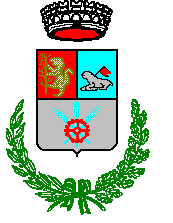 